CURRICULUM VITAE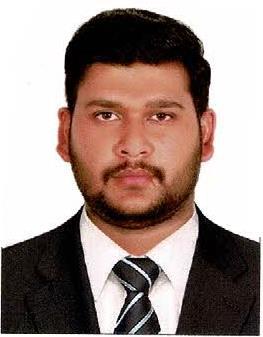 JOB APPLIED FOR (Light Vehicle Driver & Delivery Boy) Motor Cyclist)CAREER OBJECTIVE: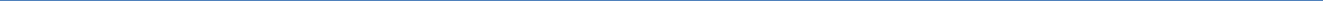 Seeking a suitable position of a “(Light Vehicle Driver & Delivery Boy) Motor Cyclist)” where my past experience and knowledge would be fully utilized in a career opportunity and to reach great heights. As a self-motivated person, I do have intension to serve any esteemed organization with utmost sincerity that offers challenges to accomplish missions to achieve set goals with optimum perfections on the way to build up a career as a professional.EDUCATIONAL QUALIFICATIONSecondary School Certificate (Metric)WORK EXPERIENCEWorked as a “Light Vehicle Driver” in “Abu Dhabi, UAE” for 2 yearsCurrently Working as a “Delivery Boy” in “Abu Dhabi UAE” for past 2 yearsPERSONAL TRAITS:Can work as a teamResponsible and self-motivatedAbility to work under minimum supervision pressurePASSPORT DETAILS:DECLARATION:I hereby certify that all the information’s given above are true and correct to the best of my knowledge and belief.Azhar Name:Azhar E-mail:Azhar-397702@gulfjobseeker.com DRIVING LICENSE INFORMATIONIssue date :20/09/2017Issue place:Abu DhabiExpiry date :18/09/2024Position:Light Vehicle, Motor CycleLight Vehicle, Motor CycleDate of issue:27/02/202027/02/2020Place of issue:PakistanDate of expiry:25/02/202525/02/2025Visa:Employment VisaPERSONAL DETAILS:Date of birth:14/08/1995Sex:MaleMarital Status:MarriedLanguage:English, Arabic & UrduNationality:Pakistan